Universität zu Köln – Université de Cologne (Allemagne)RELEVÉ DE NOTESInternational Office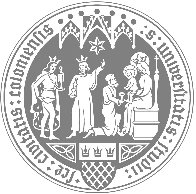     Dez. 9 /Abt. 93 „Internationale Mobilität "    https://portal.uni-koeln.de/internationalExplications :Échelles des notes : 1,0 – 1,5 très bien, 1,6 – 2,5 bien, 2,6 – 3,5 satisfaisant, 3,6 – 4,0 suffisant, 4,1 – 5,0 insatisfaisant/non suffisantDate (jj/mm/aaaa)	Sceau de l'universitéHinweise zum Ausfüllen:Tragen Sie alle Ihre bisher besuchten Kurse und Veranstaltungen in englischer Sprache in die Tabelle ein.Füllen Sie das Dokument unbedingt am PC aus. Handgeschriebene Transcripts werden teilweise nicht akzeptiert. Das ausgefüllte Dokument muss unbedingt mit einem Stempel der Fakultät/Universität verifiziert werdenFüllen Sie die vorliegende Vorlage bitte in der Reihenfolge des deutschen Originaltranscripts aus und führen Sie alle Veranstaltungen auf!Bei " Semestre" geben Sie bitte an, ob es sich um das Winter- oder Sommersemester (semestre d’hiver ou d’été) gehandelt hat und die entsprechende Jahresangabe.Bei "Niveau" geben Sie bitte folgendes an:Bei Diplom-/Magisterstudiengängen, ob es sich um Kurse aus dem Grund- oder Hauptstudium gehandelt hatBei Bachelor und Masterstudiengängen, ob es ein Kurs auf Bachelor oder Masterlevel war. Die Unterscheidung wird relevant, wenn Sie nur ein Transcript sowohl für den beendeten Bachelor als auch den (ggf. noch aktuellen) Masterstudiengang anfertigenIn der Spalte „Type de course“ stehen Ihnen folgende Möglichkeiten zur Verfügung:LectureSéminaireCours pratiqueTutorielIn der Spalte „Note“ können neben einer Note auch folgende Einträge vorgenommen werden:Réussi/pas réussi (= bestanden/nicht bestanden)Für Lehrveranstaltungen, an denen teilgenommen wurde, für die aber keinerlei Bewertung/Benotung erfolgte, sollte ebenfalls der Eintrag réussi sans note in dieser Spalte erfolgenEn attendant les résultats bei noch ausstehender NoteBei „Nombre de credits ECTS“ tragen Sie bitte ein, wie viele Credit Points (ECTS) an ihrer Hochschule für den Kurs vergeben wurden. Wenn ECTS für alle Kurse verfügbar sind, verwenden Sie bitte unbedingt ECTS, da sie den SWS vorgezogen werden. Bitte wechseln Sie nicht zwischen ECTS und SWS. Die Angaben müssen einheitlich entweder in ECTS oder SWS gemacht werden.Die Spalte „Type d’évaluation“ kann z.B. folgende Einträge enthalten:Examen écrit / examen finalExamen de milieu de trimestreExamen oralPrésentation du groupePrésentation individuelleRapport de rechercheEssaiTests à choix multiplesNom de famillePrénomDate de naissance (jj/mm/aaaa)Numéro de matriculeInscrit depuisDiplome/Diplôme universitaireProgramme d’étudesMatièresAnnéeSemestreNiveauType de coursTitre du coursProfesseurType d’évaluationNombre de credits ECTSNoteAnnéeSemestreNiveauType de coursTitre du coursProfesseurType d’évaluationNombre de credits ECTSNote